РАСПОРЯЖЕНИЕ        № 31                                                                                                                  05.06.2019                                                                                                          «О назначении лиц, ответственных за формирование и представление данных в Региональную информационную систему в сфере закупок»В соответствии с частью 7 статьи 4 Федерального закона от 05 апреля 2013 года № 44-ФЗ «О контрактной системе в сфере закупок товаров, работ, услуг для обеспечения государственных и муниципальных нужд» и в целях взаимодействия с региональной информационной системой в сфере закупок (далее-РИС): Наделить правом электронной подписи для аутентификации в РИС:2. Возложить функции и обязанности Администратора информационной безопасности (Администратор ИБ) автоматизированного рабочего места, применяемого для взаимодействия с РИС (далее –АРМ РИС), по организации и обеспечению надежной, бесперебойной эксплуатации программно-технических средств в соответствии с требованиями технической и эксплуатационной документации, на Абдрахманова Рамиля Исмагиловича, главу администрации, а в его отсутствие на Ишназарову Гульшат Талютовну, управляющего делами.3. Указанные в пунктах 1-2 настоящего приказа должностные лица несут персональную ответственность за:- сохранение в тайне конфиденциальной информации, ставший им известной в процессе взаимодействия с Сегментом РИС;-  сохранение в тайне ключевой информации;- соблюдение правил эксплуатации средств АРМ РИС и средств электронной подписи.4.      Контроль за выполнением настоящего распоряжения оставляю за собой.Глава сельского поселения                                                                  Р.И. АбдрахмановБашҡортоҫтан РеҫпублиҡаhыАуырғазы районы муниципаль районыныңӨршәҡ ауыл Ҫоветыауыл биләмәhе Хаҡимиәте453477, Ауырғазы районы, Иҫҡе Әпҫәләм ауылы.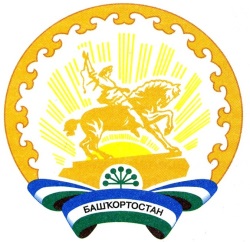 Республика БашкортостанАдминистрация сельского поселения Уршакский сельсовет муниципального районаАургазинский район453477, Аургазинский район, с.Староабсалямово. Тел. 2-71-31№ 
п/пФ.И.О.Должность, 
подразделениеРоль уполномоченного лица1Абдрахманов Рамиль ИсмагиловичГлава сельского поселенияЗаказчик, Администратор2